§804.  Effect of amendment1.  Effective date.  An amendment takes effect on the date of filing the articles of amendment by the Secretary of State as provided by section 106.[RR 1991, c. 2, §46 (COR).]2.  Prejudice of claims of creditors; corporation liability.  No amendment shall prejudice any claims of creditors or relieve the corporation of any liability already created or assumed, or effect any existing cause of action in favor of or against the corporation, or any pending suit to which the corporation shall be a party, or the existing rights of persons other than members, but for all such purposes the corporation, although operating under the amended articles of incorporation, shall be regarded as the same corporation. In the event the corporate name shall be changed by amendment, no suit brought by or against such corporation under its former name shall abate because of the change of name.[PL 1977, c. 525, §13 (NEW).]SECTION HISTORYPL 1977, c. 525, §13 (NEW). RR 1991, c. 2, §46 (COR). The State of Maine claims a copyright in its codified statutes. If you intend to republish this material, we require that you include the following disclaimer in your publication:All copyrights and other rights to statutory text are reserved by the State of Maine. The text included in this publication reflects changes made through the First Regular and First Special Session of the 131st Maine Legislature and is current through November 1. 2023
                    . The text is subject to change without notice. It is a version that has not been officially certified by the Secretary of State. Refer to the Maine Revised Statutes Annotated and supplements for certified text.
                The Office of the Revisor of Statutes also requests that you send us one copy of any statutory publication you may produce. Our goal is not to restrict publishing activity, but to keep track of who is publishing what, to identify any needless duplication and to preserve the State's copyright rights.PLEASE NOTE: The Revisor's Office cannot perform research for or provide legal advice or interpretation of Maine law to the public. If you need legal assistance, please contact a qualified attorney.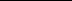 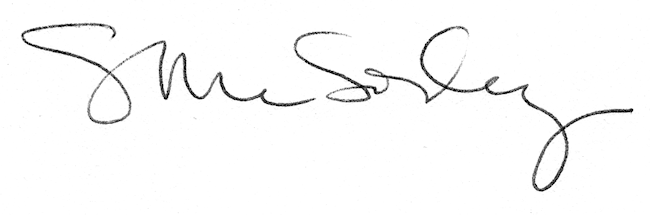 